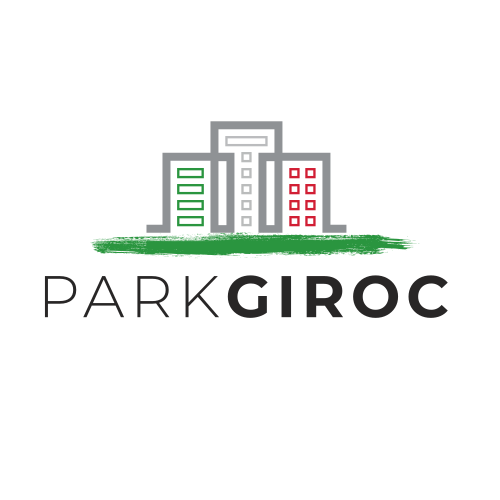 Ansamblul rezidențial PARK GIROC este situat în localitatea Giroc, la capătul actualei străzi Neptun, este amplasat foarte aproape de periferia orașului Timișoara, într-un nou cartier rezidențial în curs de extindere.Clădirea este formata din parter, 5 etaje+ER, cu lift, apartamente cu 2 camere, suprafata intre 49,58 si 55,58 mp, preturi intre 49950 si 55450 euro, cu un loc de parcare suprateran inclus in pret.Pereții interiori de compartimentare a locuințelor sunt realizați din cărămidă tencuită cu o grosime finisată de minim 10 cm; pereții despărțitori dintre apartamente sunt realizați din cărămidă alveolară tencuită cu o grosime finisată de minim 25 cm .  Pardoseala camerei de zi și a dormitoarelor sunt realizate în parchet laminat.  Pardoseala băilor este în ceramică cu o singură coacere tip OPERA GROUP, format 20x50 cm (3 variante disponibile).  Băile și bucătăriile sunt placate cu plăci de ceramică cu o singură coacere de dimensiuni 20x50 cm., tip OPERA GROUP.  Ușile de intrare în apartamente sunt de tip antiefracție clasa 2, cu inserție din foaie de metal, broască pentru siguranță, zăvoare antiefracție și toc unghiular din tablă de oțel zincat cu grosime de 1,2 mm. Ușile interioare ale apartamentelor sunt prevăzute cu miez tip fagure de albine stabilizant, netransparente, cu o grosime de 45 mm, cu mânere din oțel, crom satinat sau bronz, și broască.  Apartamentele sunt încălzite cu un sistem în pardoseală radiantă format din țevi din material plastic, introduse în șapa de susținere a pardoselilor, prin care curge un lichid vector (apă) încălzit la temperatura controlată. Dispozitivele sanitare și sistemele de alimentare și scurgere sunt următoarele: Băi:chiuvetă din ceramică cu jumătate de picior; dulăpior sub chiuvetă cu două uși;  vas suspendat din ceramică cu scurgere prin perete, rezervor cu încastrare cu două butoane; cabinā duș de 80X180 cm sau 80x120 cm, sau de dimensiuni compatibile cu proiectul de execuție, cu set bară duș dotată cu baterie monocomandă și pară duș flexibilā. Bucătării: racordurile chiuvetă apă caldă, rece și scuregere;  racord și scurgere mașină de spălat. 